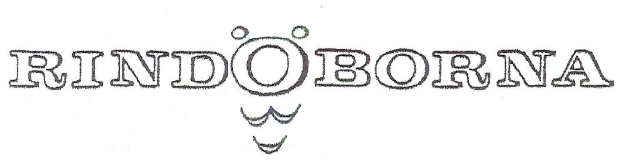 FÖRENINGEN RINDÖBORNAVERKSAMHETSBERÄTTELSE FÖR 2018Ordförande			Per Olof BergkvistVice ordförande/ Kassör		Jan ÖgrenSekreterare			Elisabeth NordströmLedamot			Cathrin AxelssonLedamot			Åsa BlancLedamot			Jan-Evert JäderlundLedamot			Camilla StrömbergSuppleant			Claes-Arne SunnmanSuppleant			Urban LisinskiRevisor			Maria Cederberg-RydénRevisorssuppleant		Måns RydénValberedning sammankallande	Lars ThaningValberedning		Nils LundinFöreningens representant i SIKO har varit Jan-Evert Jäderlund.ALLMÄNTFöreningen är partipolitiskt obunden.Föreningen ska se till att Rindöbornas intressen tillvaratas och framförs på lämpligt sätt.Föreningen är en remissinstans och ska verka för en positiv utveckling av Rindö.ORGANISATION OCH VERKSAMHET Styrelsen har haft 7 protokollförda möten.Sommar- och julmiddag för styrelsen hölls i samband med ordinarie möten.Medlemsantalet är 182 betalande hushåll.Stor inflyttning på Rindö har skett under året men få har valt att bli medlemmar i Föreningen Rindöborna.Föreningen är medlem i SIKO (Skärgårdens Intresseföreningars Kontakt Organisation).Föreningen är stödjande medlem i Skärgårdsstiftelsens vänner, och medlem i Skärgårdens Trafikantförening samt Vaxholms Fästnings Musée Vänner.Föreningen är representerad i följande styrelser/organ: SIKO, Skärgårdens Trafikantförening, och Regionala Skärgårdsrådet.Föreningen är medlem i Destination Vaxholm.VI HAR JOBBAT MED FÖLJANDE FRÅGOR:RINDÖGÅRDEN Den ideella Fritidsgårdsverksamheten för barn- och ungdomar från åk 4 och uppåt har även detta år varit öppen 2 dagar i veckan, tisdagar och fredagar.Totalt under förra terminen var det 286 besök på fredagarna varav 48 från högstadiet. Snittet per kväll var 22 besökare och totalt har 23 olika vuxna ställt upp. Det är oroväckande svårt att locka vuxna till fritidsgårdskvällarna och vi har fått ställa in ett par tillfällen, då vi inte lyckats.Vi har under ett par tillfällen bjudit på pizza – mycket uppskattat!En glädjande nyhet är att vi har startat ett samarbete med Kandesh på Handlarn och gör numera alla våra inköp till ”cafeét” hos honom, till väldigt förmånliga priser, stor serviceanda och flexibilitet på vad vi kan beställa. Dessutom är det med mynten och sedlarna från försäljningen som vi betalar. Slut på jakten var man kan växla in mynten!När det gäller stöd från kommunen har vi fått ett litet bidrag till verksamheten och vi väntar också på kontakt med den nyanställda person som ska utveckla ungdomsverksamheten i Vaxholm.Övriga verksamheter på Rindögården är utökad med Måleristudio på måndagskvällar. Möjligheten till läxläsning på måndagar finns fortfarande, men det har inte varit något intresse från ungdomarna.Möjlighet till individuell läx7matte-hjälp finns fortfarande, kontakt: kjell.hilding@telia.com.På onsdagarna träffas fortfarande en grupp pensionärer.Torsdagarnas Språkcafé besökts flitigt av de nyanlända, där de flesta numera kommer från Eritrea. Det är mycket glädje, skratt, fika och en stor entusiasm att vilja lära sig svenska. Våra diskussioner handlar om det mesta! Vi önskar dock bli fler svensktalande, så att vi kan möta upp de olika nivåer som besökarna har. Alla är välkomna att vara med – det är väldigt berikande!Föreningen får ett fortsatt kommunalt bidrag för hyran och verksamhetsförsäkringen påRindögården.RINDÖ-NATTFritidsgård för en kväll i sporthallen på Rindö. Tack vare många frivilliga kan denna aktivitet arrangeras 8 gånger per år. Mellan 30 och 50 barn och ungdomar samlas och har roligt tillsammans i idrottens tecken.GAMLA BIBLIOTEKET/NYA RINDÖGÅRDENRindögården behöver större och mer anpassade lokaler. Erbjudandet från Vasallen om överlåtelse av den gamla biblioteksbyggnaden till Föreningen står kvar. Vasallen kräver att vi ska garantera renoveringen på c:a 3 miljoner kronor.Gamla biblioteket kan komma att bli en naturlig samlingsplats för hela Rindö och här kan många olika verksamheter samsas.Under 2019 räknar vi med att finansieringen är klar och att renoveringen kan planläggas. RINDÖDAGENDen 6 juni firades den 4:e Rindödagen enligt tradition med flaggparad, sång och öppningstal. På plats fanns Föreningar, hantverkare, företag, loppis och olika aktiviteter att göra eller titta på.Föreningens arbetsgrupp för Rindös historia och kultur hade en ny fotoutställning if d Brygghusets lokaler. Det var också invigning för Kulturvandringens etapp 2.Rindögården deltog med korvförsäljning och ansiktsmålning för barnen. KA1IF ordnade bl.a. Ninja-Warrior-bana och seglingstävlingen Small Ships Race. Dåvarande Klass 4 hade fika-försäljning i f.d. Brygghuset och Batteriet och Ostmakeriet hade öppet för de som ville ha något mer att äta och dricka.Denna dag bjöd som tidigare år på en härlig stämning med c:a 500 besökare!Dagen arrangerades av Föreningen Rindöborna med stort stöd av KA1IF.ARBETSGRUPP HISTORIA OCH KULTURFöreningens arbetsgrupp har fortsatt sitt arbete med dokumentation och insamlande avmaterial kring Rindös historia och kultur. Det finns nu ett mycket omfattande arkiv i form avfoton, dokument och kartor. Arbetet har påbörjats med att trygga detta arkiv för framtida icke-kommersiellt användande och forskning.Fotoutställningen till Rindödagen var mycket uppskattad och hade temat ”Kulturvandringensplatser”.Inför Rindödagen togs nya skyltar fram för västra delen av Rindö och kulturvandringen är nu istort heltäckande för Rindö.Gamla och nya skyltar gavs en ny layout med mer information och bilder direkt på skyltarna.Turistbyrån har fortsatt stötta arbetet och kommunen har bekostat material till skyltarna.Den särskilda kulturstigen kring Mjöldammen, som tillkommit på enskilt privat initiativ medkommunalt stöd, fick nya fina skyltar och samordnades med Kulturvandringen.KOMMUNIKATIONERVi har återkommande kontakter med Trafikverket och Färjerederiet för att tillse att trafiken på Rindö och trafiken till och från Rindö ska utvecklas i positiv riktning för Rindöborna.Vi ser också en betydande ökning av transittrafiken, d.v.s. den trafik som passerar Rindö från Värmdö respektive Vaxholm. Ofta står denna trafik för mer än 50%. Självklart ställer detta nya och högre krav på färjetrafiken.Föreningen gav vid advent en present till de tre besättningarna på färjorna.GÅNG- OCH CYKELVÄGDen planerade gång- och cykelvägen från Rindö centrum till Rindö skola/Rindö nya skola har ännu inte börjat byggas.TRAFIKSÄKERHETEn hastighetsdisplay placerades ut under sommaren helt utan vår vetskap. Dessvärre hamnade den på fel plats.Vi har under året förhandlat med kommunen och direkt med Trafikverket. Med kommunens hjälp kommer vi att begära hos Trafikverket att, förhoppningsvis 2, hastighetsdisplayer sätts upp. Trafikverket har meddelat att vägen på Rindö inte är prioriterad för fartkameror.PLANFRÅGORFöreningen bevakar utbyggnaden av Rindö Hamn och kommer att diskutera utvecklingen med Tornstaden då Vasallen lämnar området 2019-07-01.MÅLDEPÅNRindö har nu ett fint bad med utsikt mot Trälhavet och med fin kvällssol.RINDÖ IPHär har vi fastnat i förhandlingarna med kommunen men vi ger inte upp.RÄDDNINGSVÄRNVi har aktivt deltagit i arbetet för att ett räddningsvärn för Rindö-Skarpö ska bildas, och räddningsvärnet startade 2018-11-01. Lokaler är iordningsställda i ett av tunnelrören under vattentornet och här finns också ett ”brandfordon” klart att rycka ut. Ett 20-tal personer är utbildade att sköta jouren. RETURSTATION En returstation är nu anlagd bredvid ”Gamla biblioteket”.SAMORDNING FRB har en representant i SIKO, Skärgårdens Intresseföreningars Kontakt Organisations styrelse. Vi har deltagit i nästan samtliga möten under året. SIKO har också ett samarbete i gemensamma frågor med Föreningen Skärgårdsföretagarna såsom i Bränsleskattefrågan, Strandskydd, Sjötrafiken, Replipunkter och Post & paket.SIKO arbetar med: Allmänna skärgårdsfrågor och fungerar som remissorgan för Länsstyrelsen, Landstinget och SLs Trafikförvaltning/WÅAB, m.fl. www.siko.seSIKO har två adjungerade platser i Skärgårdsstiftelsens styrelse www.skargardsstiftelsen.seSIKO har representation i SLL, Stockholms Läns Landstings Regionala Skärgårdsråd och också i Regionala rådets exekutivkommitté. www.sll.seSIKO är medlem i SRFs styrelse, Skärgårdarnas Riksförbund, en rikstäckande organisation från Luleå i norr till Strömstad i söder/väster.Vidare har FRB genom SIKO en representant i SRFs Blåljusgrupp som jobbar med utryckningsfrågor räddningsvärn m.m. www.skargardarna.seSRF ingår också i ett EU organ ESIN, en organisation som arbetar med ö-frågor inom EU.Föreningen har genom en representant från SIKOs styrelse också deltagit i samtliga möten i STF Skärgårdens Trafikant Förenings styrelse samt AU under året. STF arbetar med frågor som upphandlingen av skärgårdstrafiken, skärgårdsbåtens dag, bryggfrågor, tidtabeller, trafikfrågor och utökad pendelbåtstrafik på Stockholm. www.skargardstrafikanten.seSIKO har också representation i Svealands Kustvattenvårdsförbund. www.skvvf.seINFORMATIONVi har skickat ut 2 Nyhetsbrev till de c:a fyrahundra kontakter vi har på vår sändlista. Protokoll och övriga handlingar från årsmötet 2018 har delats ut till samtliga hushåll.Hemsidan har uppdaterats och en rad för Rindö viktiga beslut och nyheter har snabbt kunnat läggas ut. Via Facebook-gruppen ”Vi som bor på Rindö” följer vi kontinuerligt diskussioner samt tipsar om viktig information mm.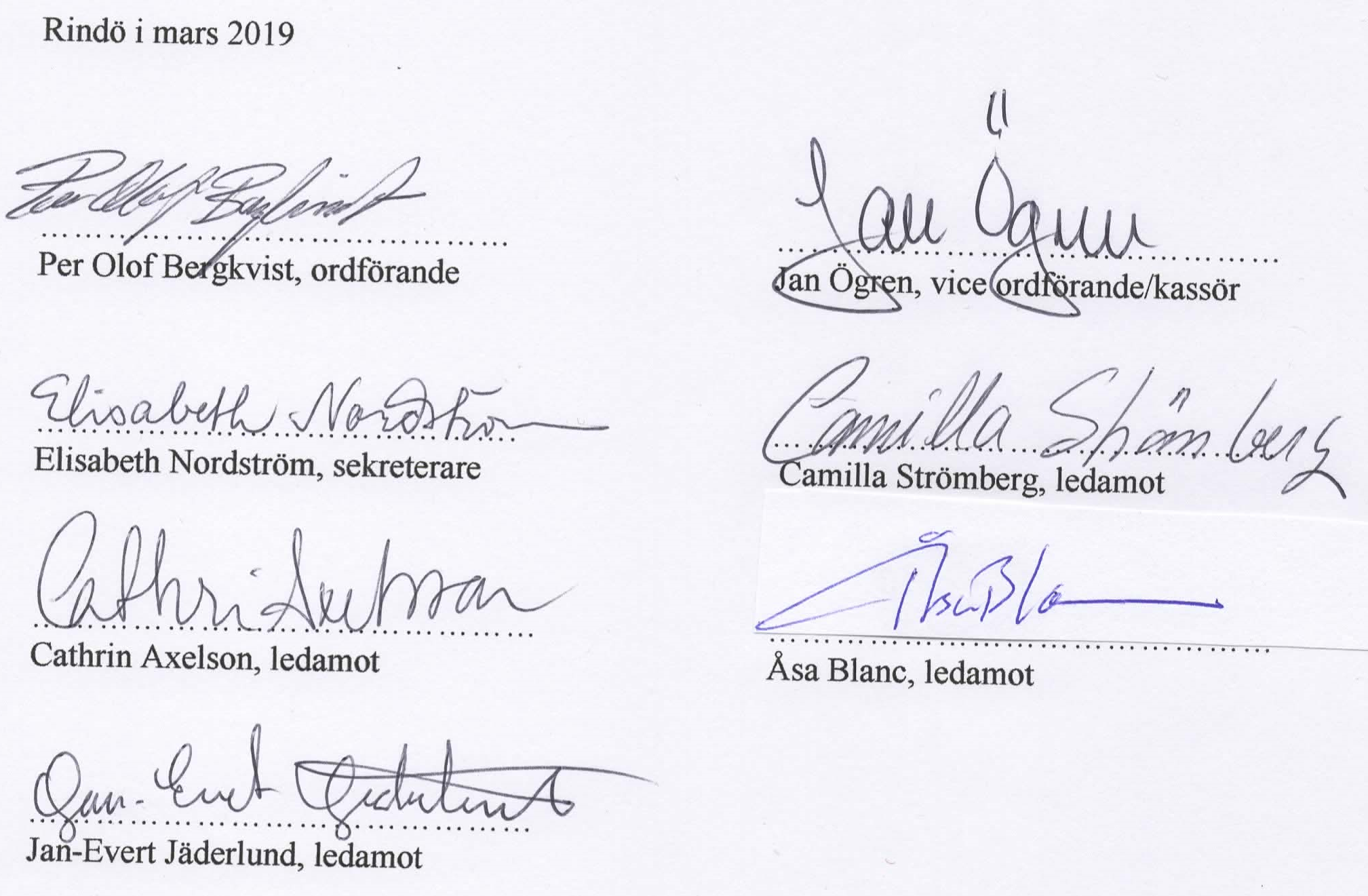 